СОГЛАСОВАНО:                                                                                                                                                                                                  УТВЕРЖДЕНО:Начальник Департамента культуры                                                                                                              Директор МАУ «МДЦ «Ровесник»и  молодежной политики г.Заречного                                                                                                             __________________А.Б.Трифонов___________________Н.А.Сизов«___»______________2018 год                                                                                                                                                   «____»__________________2018 годПЕРСПЕКТИВНЫЙ ПЛАНМАУ «МДЦ «РОВЕСНИК»НА 2019 ГОД1. Вводная частьОсновной целью деятельности МАУ«МДЦ «Ровесник» является организация досуга молодежи и подростков города, развитие их творческих способностей и занятие спортом.Основные направления деятельности:Культурно-досуговая;Развитие молодежной инициативы;Спортивно-массовая.Культурно-досуговая работаЦели: Сохранение, углубление и развитие традиций многонациональной культуры РФ и зарубежных стран. Создание максимально благоприятных условий для всестороннего, нравственного, гуманитарно-эстетического развития личности и формирования потребности у молодежи и подростков к саморазвитию.Задачи:Эстетическое воспитание молодого поколенияРабота по сохранению и развитию народной культурыВыявление и всесторонняя поддержка наиболее талантливой и перспективной молодежи.4. Привлечение внимания со стороны государственных, международных и коммерческих организаций к проблемам творческих коллективов и исполнителейСоздание необходимых условий для разнообразных занятий молодежи и подростков в свободное время, их общения.Привлечение к активному участию в культурно- воспитательной работе широкой общественности, интеллигенции, специалистов производства.Развитие молодежной инициативыЦели: Реализация государственной молодежной политики на муниципальном уровне, формирование навыков здорового образа жизни, раскрытие творческого потенциала молодежи, стимулирование общественного молодежного движения в городе.Задачи:1. Создание условий для эффективной реализации потенциала молодёжи2. Развитие и поддержка социальных инициатив различных категорий молодежи;Организация досуга подростков и молодёжи. Спортивно-массовая деятельностьЦели: - приобщение молодежи к регулярным занятиям физической культурой и спортом;- воспитание здорового гражданина своей страны.Задачи:- создание максимально благоприятных условий для всестороннего физического развития молодежи и подростков;- пропаганда здорового образа жизни;- организация активного досуга и отдыха;- организация работы спортивно-оздоровительных клубов и секций, групп туризма и здоровья;- проведение спортивно-массовых соревнований;- реализация спортивных, оздоровительных и туристских программ.Анализ и выводы работы учреждения за 2018 год.;Проанализировав работу учреждения в сравнении с предыдущим годом, можно сделать выводы:Произошел спад платных мероприятий, в связи с увеличением бесплатных мероприятий;Количество КДФ осталось на том же уровне, но выросло количество участников;Увеличение посетителей за счет организации и проведении крупных социально-значимых мероприятий, таких как «День Победы», «День города», «День России», «Свеча Памяти», «День молодежи», «Фестиваль садов и цветов», «Праздник Лося», «Европейская неделя мобильности» и др.В сфере профилактики деятельность ориентирована на запросы образовательных учреждений. Наибольшим спросом пользовались проекты: «Не пропади в сети», «Вредные привычки: виртуальная экскурсия», «Интерактивное обсуждение по фильму «Так ПРОСТО!» (по профилактике ВИЧ). Запланировано было 1 раз в квартал, а мониторинг выявил, что профилактические мероприятия проводились более 1 раза в месяц.Развитие молодежной инициативы, а именно Добровльчество-  получило новый импульс, благодаря созданию Волонтерского центра и подготовки городских волонтеров на ЧМ по футболу: проведение мотивационных занятий, тренингов по иностранному языку, интервьюирование волонтеров (новая форма работы), а также подведение итогов Года Доброволца в России, на котором учреждение и волонтеры получили награду в номинации «Сопровождая рекорды».В проектной деятельности большой акцент был поставлен на участие молодежи. Впервые были поданы заявки на конкурсы «РОСмолодежь», «Доброволец Сурского края 2018», где получены награды.3.Структура учреждения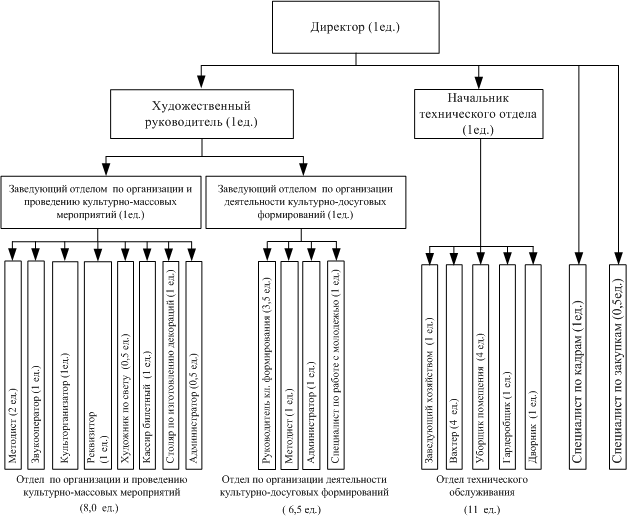 4.Основные разделы культурно-массовой деятельности.Городские мероприятия1 полугодие2. Работа с детьми, подростками, молодежью.- Духовно-нравственное, патриотическое воспитание- Экологическое воспитание- Профилактика социально значимых заболеваний и асоциальных явлений в молодёжной среде,формирование здорового образа жизни- Мероприятия в рамках проекта «Wi-Fi гостиная»3.Работа по месту жительства, на открытых летних площадках4.Работа с трудовыми коллективами5.Работа с социально-незащищенными слоями населения6.Работа по развитию любительского художественного творчества:Проектная и грантовая деятельность в 2019 г.Разработка социально значимых проектов и оформление заявок для участия в следующих грантовых конкурсах (отв. Оруджева Е.И.)1 полугодие:- Пензенский фонд местного сообщества «Гражданский союз» 2 полугодие:- Госкорпорации «Росатом» - Международный открытый грантовый конкурс «Православная инициатива» - Фонда поддержки детей, находящихся в трудной жизненной ситуации Укрепление и развитие материально-технической базы учреждения.Административно-хозяйственная деятельность:1 Заменить батареи отопления на биметаллические (3 этаж)2 Заменить оконные рамы на пластиковые окна, двери на алюминиевые (3 этаж)4 Закупить светозвуковую аппаратуру5 Приобрести снегоуборочный комбайн6 Заменить сливы водостоков взамен изношенным7 Оснастить видеонаблюдением проблемные участки территории и основного здания8 Произвести ремонт цоколя здания9 Выполнить частично ремонт отмостки здания10 Заменить электрические лампочки на энергосберегающие (3 этаж)11 Оборудовать узел ввода приборами контроля расхода теплоносителя, провести мероприятия по вводу второго узла ввода холодного водоснабжения 12 Приобрести оборудование для комнаты печати: а) принтер цветной б) плоттер, резак, строительные леса 13 Приобрести ножовку по металлу, набор отверток, топор, набор ключей, лопату совковую 14 Завершить ремонтные работы в «Фотоклубе». Обустроить фотостудию.15 Устранить течь в кровле здания гаража.16 Произвести замену дверей подвала на пожароустойчивые17 Произвести замену ламп на мачтах внешнего освещения на светодиодные энергосберегающие светильники            1. В 2019 году планируется наладить и поддерживать связь со СМИ, обеспечить Фотостудию оборудованием для фото и видеофиксации с последующей обработкой материала для запечатления значимых событий в жизни учреждения. Ведется активная деятельность по разработке разнообразных эскизов афиш, дипломов, буклетов и т.д.         2. В 2019 году планируется осуществлять широкую популяризацию как уже существующих культурно-досуговых формирований, так и вновь открывшихся и начавших свое функционирование на базе МАУ «МДЦ «Ровесник» с целью привлечения и организации культурного досуга как можно большего числа детей и подростков города, выявления и поддержки в реализации их потенциала.          3. Также в 2019 году будет вестись целенаправленная работа по увеличению уровня посещаемости культурных мероприятий, как внутренних, так и выносимых на сторонние площадки. Для достижения данной цели планируется разработка и запуск собственного сайта, помимо уже осуществляющейся деятельности в социальных сетях, детальное ознакомления населения с планами работы учреждения, распространение буклетов, листовок, афиш и флаеров, создание собственной системы поощрения.10. Приложения (графики работы культурно-досуговых формирований, репертуарные планы, рекламные буклеты, флаеры, афиши и др.)Расписание культурно – досуговых формирований1 этаж к.113 молодежная гостиная0 этаж к.811 э	1 этаж к. 6. Спортивный зал № 1111 этаж, к 63, спортивный зал №2
3 этаж, к. 3033 этаж, к. 3043э3 этаж, к. 305Количество мероприятий20172018План на 2019Количество посетителей20172018План на 2019Количество КДФ20172018План на 2019Бесплатные200300220Бесплатно310066123060000Бесплатные 12/25412/30012/300Платные 10471110Платно 290030003000Платные --1/ 15                                                  2.Перечень муниципальных работ№ п/пНаименование услугиОбъем работыОбъем работыОбъем работыОбъем работыСтоимость работыПримечания№ п/пНаименование услуги1 кв.2 кв.3 кв.4 кв.Стоимость работыПримечанияОрганизация и проведение культурно-массовых мероприятий 55555555Работа оказывается на бесплатной основе.Организация деятельности культурно-досуговых формирований12300 чел12300 чел12300 чел12300 челРабота оказывается на бесплатной основе.Организация и проведение  мероприятий   25302530Работа оказывается на платной основе.№Название мероприятияСрок проведенияМесто проведенияСовместно с кемОтветственныйПримечаниеМероприятия в рамках проекта «Новогодний марафон «Зимние истории»02.01.2019МАУ МДЦ «Ровесник»Павлова Н.А.Старт благотворительного марафона «Под Рождество сбываются мечты»:- благотворительная акция, ярмарки, мастер-классы, тгровые программы, литературная елка;07.01.2019ДК «Современник»УКОруджева Е.И.День здоровья «Снежный нон-стоп»08.01.2019з/о «Лесная»УКСотин Н.А.Тематическая акция «Мы гордимся и помним»15.02.2019МАУ МДЦ «Ровесник»(школы города)Оруджева Е.И.Торжественное собрание, посвященное 30-летию вывода Советских войск из Афганистана, с поездкой в г.Пензу к мемориальному комплексу «Афганские ворота», «Разорванная звезда», монумент воинской и трудовой Славы.15.02.2019Мемориал воинам –интернационалистам, г.ПензаМурашкина И.С.Праздничный концерт, посвященный Дню защитника Отечества21.02.2019МУК «Дворец культуры «Современник»ДК «Современник»ЦЗиДПавлова Н.А.Торжественное собрание, посвященное  105-ой  годовщине  со дня рождения М.В. Проценко27.02.2019пр. Мира д. 8 (памятная доска)Оруджева Е.И.Народное гулянье«Широкая Масленица»10.03.2019з/о «Лесная»Мурашина И.С.Акция «Георгиевская ленточка»апрель-май2019МАУ «Молодежно-досуговый центр «Ровесник»Оруджева Е.И.Акция «Говорит Заречный»07.05.2019Обелиск ПобедыОруджева Е.И.Праздничная программа, посвященная Победе в Великой Отечественной войне 1941-1945 г.09.05.2019Парк культуры и отдыха «Заречье»УКСотин Н.А.Мероприятия, посвященные Дню семьи 15.05.2019МАУ «МДЦ «Ровесник»Мурашкина И.С.Городской праздник День лося18.05.2019Парк имени Лермонтоваз/о «Лесная»УКСотин Н.А.Мероприятия ко Дню славянской письменности24.05.2019МУК «ИБО»УКОруджева Е.И.Праздничная программа «Поздравляют дети!»25.05.2019МАУ ЦПКиО «Заречье»УКПавлова Н.А.Городской конкурс общественных инициатив «Мой дом - мой двор – 2019» (праздники микрорайона, двора)май-сентябрьмикрорайоны городаМурашкина И.С.Праздник детства, посвященный Дню защиты детей.
Старт летнего марафона детского и молодежного творчества «Солнечный удар!»01.06.2019МАУ «МДЦ «Ровесник»Сотин Н.А.Тематические программы для детей, отдыхающих в городских  ДОЛиюнь-август2019МАУ «МДЦ «Ровесник»Сотин Н.А.Мурашкина И.С.Оруджева Е.И.Праздничная программа, посвященная Дню России12.06.2019Парк культуры и отдыха «Заречье»УКПавлова Н.А.Старт акции «Свеча памяти»21.06.201921.00Обелиск ПобедыМУК «МВЦ»Сотин Н.А.День памяти и скорби.Молодежная акция «И началась война…»22.06.201804.00Обелиск ПобедыПавлова Н.А.День памяти и скорби.Торжественное собрание22.06.201910.00Обелиск ПобедыМурашкина И.С. Акция  «Свеча памяти»22.06.201921.00Обелиск ПобедыМУК «МВЦ»Сотин Н.А.Открытый городской фестиваль молодежной культуры «Мы заявляем!» в рамках Дня молодежи России29.06.2019МАУ «Центр здоровья и досуга»ЦЗиДПавлова Н.А.Сотин Н.А.Фестиваль уличного кино в Заречном, в рамках Всероссийского Дня молодежи30.06.2019МАУ «Центр здоровья и досуга» МАУ «Ровесник»ЦЗиДСотин Н.А.2 полугодие2 полугодие2 полугодие2 полугодие2 полугодие2 полугодие2 полугодиеТематическая  программа «Морские будни»29.07.201911.00МДЦ «Ровесник»Мурашкина И.С.Торжественное собрание, посвященное Дню ВДВ02.08.2019Монумент воинам-интернационалистамОруджева Е.И.День Российского кино. Акция «Ночь кино»27.08.2019МАУ «МДЦ «Ровесник»Сотин Н.А.Финал летнего конкурса детского и молодежного творчества «Солнечный УДАР!»01.09.2019Парк культуры и отыха «Заречье»УКСотин Н.А.Городской фестиваль садов и цветов «Заречный в цвету!»07.09.2019з/о «Солнечная»УКПавлова Н.А.Городская осенняя ярмаркаоктябрь 2019ул. ЗаречнаяУКСотин Н.А.Торжественное собрание, посвященное Дню  народного единства04.11.2019Пл.ЛенинаУКОруджева Е.И.XXII турнир по  боксу, мемориал  первого директора ПО «Старт», почетного гражданина городов Пензы и Заречного М.В. Проценко07-10.11.2019МАУ ФОК «Лесной»КФиСЦЗиДПавлова Н.А.День памяти М.В. Проценко(возложние цветов к памятной доске)11.11.2019Пр. Мира, д.8Оруджева Е.И.Мероприятие у мемориальной доски первого Главы города Заречного В.Ф.Адаева 65 лет со дня рождения20.11.2019Ул. Заречная 24Оруджева Е.И.Торжественный вечер, посвященный Дню матери29.11.2019МУК «Дворец культуры «Современник»ДК «Современник»ЦЗиДПавлова Н.А.Праздник зажжения новогодних огней на уличных городских елках18.12.2019з/о «Лесная»Мурашкина И.С.Новогодние детские представления18.12.2018 -31.12.2018МАУ «МДЦ «Ровесник»Павлова Н.А.Цикл мероприятий, направленных на формирование здорового образа жизни (тренинги,  дискуссии,  молодёжные акции,  фотоконкурсы,  турниры, маршрутные  игры,  конкурсы  для учащихся  7-11  классов и студентов ЗТИ ПГТА)еженедельнов течение года2019МАУ «Молодежно-досуговый центр «Ровесник»Оруджева Е.ИВозложение цветов к памятным доскам В течение года МАУ «Молодежно-досуговый центр «Ровесник»Оруджева Е.И.Культурно-массовые мероприятитя в период школьных каникул( по отдедьному плану)апрель,ноябрь2019 МАУ «МДЦ «Ровесник»Мурашкина И.С.Сотин Н.А.№Название мероприятияСрок проведенияМесто проведенияМесто проведенияСовместно с кемСовместно с кемОтветственныйОтветственныйПримечаниеИнтерактивное занятие «Выборы - это серьёзно!»Январь-февральМАУ "МДЦ "Ровесник"ЗТИЗТИОруджева Е.И.Оруджева Е.И.Опрос в социальных сетях «Азбука избирателя»Январь-февральМАУ "МДЦ "Ровесник"Оруджева Е.И.Оруджева Е.И.Гайд молодого избирателя  «Выборы: шаг за шагом»Февраль МАУ "МДЦ "Ровесник"Оруджева Е.И.Оруджева Е.И.Анкетирование «Отношение молодёжи Заречного к выборам»Январь-март МАУ "МДЦ "Ровесник"Оруджева Е.И.Оруджева Е.И.Турнир знатоков права «Избирательный всеобуч»Февраль- мартМАУ "МДЦ "Ровесник"Оруджева Е.И.Оруджева Е.И.Групповая дискуссия «Служба в Армии - почётная обязанность или...»22.02.2018МАУ "МДЦ "Ровесник"Оруджева Е.И.Оруджева Е.И.Вечер памяти «Не каждому дано так щедро жить: М.В. Проценко»27 февраляМАУ "МДЦ "Ровесник"Оруджева Е.И.Оруджева Е.И.Космический квест «Поехали!»12 апреляМАУ "МДЦ "Ровесник"Оруджева Е.И.Оруджева Е.И.Дискуссия «Кто и зачем отнимает у нас Победу?»7 маяМАУ "МДЦ "Ровесник"Оруджева Е.И.Оруджева Е.И.Кинолекторий «Будущее семьи»15 маяМАУ "МДЦ "Ровесник"Оруджева Е.И.Оруджева Е.И.Социологический опрос: «Отношение жителей города к нецензурной брани»6 июня (День русского языка)Соц.сети, улицы города, учреждения городаОруджева Е.И.Оруджева Е.И.Правовой час занятие «Фашизм в наши дни» (Международный день памяти жертв фашизма)6  сентября МАУ "МДЦ "Ровесник"Оруджева Е.И.Оруджева Е.И.Гайд по конвенции о правах ребёнка «Права и обязанности детей» (принята Конвенция о правах ребёнка)20 ноября МАУ "МДЦ "Ровесник"Оруджева Е.И.Оруджева Е.И.Молодежные программы посв.Дню Неизвестного солдата и Дню Героев Отечества03.12-09.12 2019МАУ «МДЦ «Ровесник»Мурашкина И.СМурашкина И.СГайд по конвенции о правах ребёнка «Права и обязанности детей» (Международный день прав человека)10 декабря МАУ "МДЦ "Ровесник"Оруджева Е.И.Оруджева Е.И.Групповая дискуссия «Служба в Армии - почётная обязанность или...», посв. Дню призывника15.12.2018МАУ "МДЦ "Ровесник"Оруджева Е.И.Оруджева Е.И.Отчетный концерт музыкальной студии «Газон»Декабрь 2019ДК «Дружба»Павлова Н.А.Павлова Н.А.Киноэкскурссия «Закулисье» в рамках акции «100 лучших фильмов для школьников»В течении годаМАУ "МДЦ "Ровесник"Логинов А.В.Логинов А.В.Воробьиные дискотекиИюнь-августМАУ «МДЦ «Ровесник»ДОЛ городаДОЛ городаЛогинов А.В.Логинов А.В.№Название мероприятияСрок проведенияМесто проведенияСовместно с кемОтветственныйПримечаниеБрейн-ринг «Наша планета- Земля» для городских ДОЛ Июнь-август 2018МАУ «МДЦ «Ровесник»Мурашкина И.СОруджева Е.И.Экоурок  «Путешествие с Капелькой»1 раз в квартал (по запросу)МАУ "МДЦ "Ровесник"Оруджева Е.И.Экоурок «Хранители воды»1 раз в квартал (по запросу)МАУ "МДЦ "Ровесник"Оруджева Е.И.Экоурок «Вырабатываем экопривычки!»1 раз в квартал (по запросу)МАУ "МДЦ "Ровесник"Оруджева Е.И.Экоурок «Как экологично жить в городе?»1 раз в квартал (по запросу)МАУ "МДЦ "Ровесник"Оруджева Е.И.Экоурок «Климат и мы» 1 раз в квартал (по запросу)МАУ "МДЦ "Ровесник"Оруджева Е.И.№Название мероприятияСрок проведенияМесто проведенияСовместно с кемОтветственныйПримечаниеСоревнования по самообороне на призы Деда Мороза05.01.2019МАУ «МДЦ «Ровесник»Мурашкина И.ССоревнования по рукопашному бою, в рамках празднования 80 летия образования Пензенской области25.02.2019МАУ «МДЦ «Ровесник»Мурашкина И.СБатл по брейк-дансуМарт 2019МАУ «МДЦ «Ровесник»Мурашкина И.ССпортивная развлекательная программа для участников КДФ Самооборона ОФП29.04. 2019МАУ «МДЦ «Ровесник»Мурашкина И.СВелоквест «Фотоохота», посв. Дню молодежиИюнь2019Улицы городаПавлова Н.А.Проведение турнира по настольному футболуОктябрь 2019МАУ «МДЦ «Ровесник»Сотин Н.А.Квалификационное мероприятие. Совместная тренировка «Открытый ринг»Ноябрь-декабрь 2019МАУ «МДЦ «Ровесник»Мурашкина И.СНовогодний батл по брейк-дансу «Снеговик»Декабрь2019МАУ «МДЦ «Ровесник»Мурашкина И.СДискуссия с видеопрезентацией «Мифы о наркотиках»1 раз в месяц (по запросу)МАУ "МДЦ "Ровесник"Оруджева Е.И.Виртуальная экскурсия «Вредные привычки»1 раз в квартал (по запросу)МАУ "МДЦ "Ровесник"Оруджева Е.И.Виртуальная экскурсия в музей зависимостей«Выбор за тобой!»1 раз в квартал (по запросу)МАУ "МДЦ "Ровесник"Оруджева Е.И.Дискуссия «Жить нельзя умереть: где поставить запятую?» (Всемирный день предотвращения самоубийств)10 сентябряМАУ "МДЦ "Ровесник"Оруджева Е.И.Интерактивное занятие «Ненормативная лексика и ты»Международный день родного языка- 21 февраля; Международный день грамотности- 8 сентябряМАУ "МДЦ "Ровесник"Оруджева Е.И.Профилактический тренинг «СтопСПИД»15 мая,  30 ноябряМАУ "МДЦ "Ровесник"Оруджева Е.И.Гайд по интернет-общению «Интернет: друг или враг?»25 января(к Международному дню БЕЗ интернета) 5 апреля (к дню рождения Рунета)МАУ "МДЦ "Ровесник"Оруджева Е.И.Гайд по интернет -общению«Как не получить статью за репост или лайк?»25 января(к Международному дню БЕЗ интернета) 5 апреля (к дню рождения Рунета)МАУ "МДЦ "Ровесник"Оруджева Е.И.Интерактивное занятие «Мифы о наркотиках»1 раз в квартал (по запросу)МАУ "МДЦ "Ровесник"Оруджева Е.И.Социологический опрос, анкетирование на тему«Молодёжь и наркотики»26 июня(Международный день борьбы с наркоманией и наркобизнесом)МАУ "МДЦ "Ровесник"Оруджева Е.И.Мозговой штурм «Жизнь без алкоголя: иммунитет есть?»1 раз в квартал (по запросу)МАУ "МДЦ "Ровесник"Оруджева Е.И.Молодёжные акции  (Международный день борьбы с наркоманией и незаконным  оборотом наркотиков; «Сурский край без наркотиков»)2 раза в годМАУ "МДЦ "Ровесник"Оруджева Е.И.Маршрутная игра «Брось сигарету!»1 раз в кв. (по запросу)МАУ "МДЦ "Ровесник"Оруджева Е.И.Кинолекторий «Скажи «Да!» телефону доверия17 маяМАУ "МДЦ "Ровесник"Оруджева Е.И.Кинолекторий «Моя жизненная перспектива»1 раз в кв.(по запросу)МАУ "МДЦ "Ровесник"Оруджева Е.И.Открытые занятия в КДФ «Самооборона», «Школа Бокса», «Брек-данс»В течении годаМАУ «МДЦ «Ровесник»Мурашкина И.СВеревочный курс «Тропой здоровья»Июнь-августМАУ «МДЦ «Ровесник»ДОЛ городаМурашкина И.САкустический вечер в музыкальной студии «Газон» «Квартирник»1 раз в 2 месяцаМАУ «МДЦ «Ровесник»Мурашкина И.СМежведомственное взаимодействие в сфере профилактики правонарушенийМежведомственное взаимодействие в сфере профилактики правонарушенийМежведомственное взаимодействие в сфере профилактики правонарушенийМежведомственное взаимодействие в сфере профилактики правонарушенийМежведомственное взаимодействие в сфере профилактики правонарушенийМежведомственное взаимодействие в сфере профилактики правонарушенийУчастие в  заседаниях Общественного Совета при МО МВД России по ЗАТО «Заречный»ЕжеквартальноМО МВД России по ЗАТО «Заречный»Оруджева Е.И.Участие в проведении общешкольных родительских собранийЕжеквартально(по запросу)Общеобразователь-ные учрежденияОруджева Е.И.Участие в городских круглых столах и заседаниях Совета отцовЕжеквартально(по запросу)ЦСП «Надежда»Оруджева Е.И.Межведомственный методический семинар«Профилактическая деятельность среди молодёжи»4 кв.МАУ "МДЦ "Ровесник"ДКиМП, ДО, ДСРОруджева Е.И.№Название мероприятияСрок проведенияМесто проведенияСовместно с кемОтветственныйПримечаниеДень открытых дверейВо время каникулМАУ "МДЦ "Ровесник".Сотин Н.А.Логинов А.В.Молодежная дискотека «Зачетка», посв. Дню студентаЯнварь 2019МАУ "МДЦ "Ровесник".Сотин Н.А.Логинов А.В.Воробьные дискотекиВ течении годаМАУ "МДЦ "Ровесник".Сотин Н.А.Логинов А.В.Заседания представителей Администрации по вопросам ЖСКХ, жилья, профилактики правонарушений и т.д.По согласованиюМАУ "МДЦ "Ровесник"Сотин Н.А.Проект «RO фильм»- «Мульти-пульти»В дни каникулИюнь-август2019МАУ "МДЦ "Ровесник".Логинов А.В.Сюжетно-ролевые игры на сплочение «Ночь Триффидов», «Крокодил», «Мафия»В течении годаМАУ "МДЦ "Ровесник".Сотин Н.А.Логинов А.В.Проведение молодежных форумов семинаровВ течение годаМАУ "МДЦ "Ровесник"Сотин Н.А.Проведение киберспортивных туринировВо время каникудМАУ "МДЦ "Ровесник"Логинов А.В.День именинника, день рождения и т.д.В течение годаМАУ "МДЦ "Ровесник"Сотин Н.А.Проведение фотовыставокВ течение годаМАУ "МДЦ "Ровесник"Сотин Н.А.Творческие мастер-классы «Куклы-марионетки», «Квилинг», «Конфетные цветы»В течение годаМАУ "МДЦ "Ровесник".Оруджева Е.И.№Название мероприятияСрок проведенияМесто проведенияСовместно с кемОтветственныйПримечаниеБлаготворительный арт-субботник «Круговорот»Апрель 2019МикрорайонПавлова Н.А.Акустический праздник «Летний квартирник»Июнь2019МикрорайонПавлова Н.А.Реализация проекта «Забытые игры нашего двора»Летний периодИгровая площадка МАУ «МДЦ «Ровесник»ДОЛ города.Оруджева Е.И.Веревочный курсЛетний периодИгровая площадка МАУ «МДЦ «Ровесник»ДОЛ города.Сотин Н.А.№Название мероприятияСрок проведенияМесто проведенияСовместно с кемОтветственныйПримечаниеСюжетно-ролевая игра «Крокодил»В течении годаМАУ "МДЦ "Ровесник"ПО «Старт»Сотин Н.А.Сюжетно-ролевая «Мафия»В течении годаМАУ "МДЦ "Ровесник"ПО «Старт»Сотин Н.А.Юбилеи, вечера отдыха для трудовых коллектиовВ течении годаМАУ "МДЦ "Ровесник"ПО «Старт»Сотин Н.А.Проведение презентаций, форумовВ течении годаМАУ "МДЦ "Ровесник"Учреждения городаСотин Н.А.№Название мероприятияСрок проведенияМесто проведенияСовместно с кемОтветственныйПримечаниеМероприятия в рамках клуба по интересам «Мой мир» для детей с ОВЗВ течении годаМАУ «МДЦ «Ровесник»Оруджева Е.И.№ п/пНаименование клубного формированияФИОруководителяКоличество посетителейдо 14 лет Количество посетителейот 14 до 18 летКоличество посетителейот 18 лет и старшеВсего посетителейКДФ «Пейнтбол»Жукарев Михаил Владимирович88723КДФ «Самооборона» Климин Алексей Евгеньевич283031КДФ «Рукопашный бой»Климин Алексей Евгеньевич041822КДф «Школа бокса»Русаев Андрей Борисович842234ЛО «Футбол»Мурашкина Ирина Сергеевна (куратор)190019ЛО «Волейбол»Мурашкина Ирина Сергеевна (куратор)021618ЛО «Автоклуб «20-я дорога»Савельев Максим Александрович003535ЛО «Волонтерский центр»Оруджева Ева Игоревна (куратор)5151333ЛО «ВЕЛОДВИЖЕНИЕ «Ride»Степанец Олег121619КДФ «Музыкальная студия «Газон»Козинцева Екатерина ВасильевнаКозинцев Александр Александрович01181911.Клуб по интересам с детьми ОВЗ «Мой мир»Оруджева Ева Игоревеа15001512.ЛО «Молодежный парламент»Сотин Николай Александрович002424ИТОГО:ИТОГО:8439180303                                                                     9.    Рекламная деятельность.№ п.п.Название клубного формированияФ.И.Оруководителя (куратора)День неделиДень неделиДень неделиДень неделиДень неделиДень неделиДень недели№ п.п.Название клубного формированияФ.И.Оруководителя (куратора)ПонедельникВторникСредаЧетвергПятницаСубботаВоскресенье123456789102(ЛО) АВТОКЛУБ«20-Я ДОРОГА»Савельев М.О.20.00-22.003(ЛО) ВЕЛОДВИЖЕНИЕ “RIDE”Степанец О.19.00-22.004(ЛО) МОЛОДЕЖНЫЙ ПАРЛАМЕНТСотин Н.А.19.00-22.00№ п.п.Название клубного формированияФ.И.Оруководителя (куратора)День неделиДень неделиДень неделиДень неделиДень неделиДень неделиДень недели№ п.п.Название клубного формированияФ.И.Оруководителя (куратора)ПонедельникВторникСредаЧетвергПятницаСубботаВоскресенье123456789103(ЛО) ВЕЛОДВИЖЕНИЕ “RIDE”Степанец О.19.00-22.00№ п.п.Название клубного формированияФ.И.Оруководителя (куратора)День неделиДень неделиДень неделиДень неделиДень неделиДень неделиДень недели№ п.п.Название клубного формированияФ.И.Оруководителя (куратора)ПонедельникВторникСредаЧетвергПятницаСубботаВоскресенье123456789101(КДФ) ПЕЙНТБОЛЖукарев М.В.16.00-19.0016.00-19.0014.00-17.002(ЛО) ФУТБОЛМурашикина И.С.19.00-21.0018.00-22.0019.00-21.0019.00-22.0012.00-14.00
16.00-19.00(ЛО) ВОЛЕЙБОЛМурашикина И.С.20.00-22.0021.00-22.008(КДФ) Школа боксаРусаев А.Б.18.00-19.0018.00-19.0017.00-18.009(КДФ) Рукопашный бойКлимин А.Е.19.00-20.00№ п.п.Название клубного формированияФ.И.Оруководителя (куратора)День неделиДень неделиДень неделиДень неделиДень неделиДень неделиДень недели№ п.п.Название клубного формированияФ.И.Оруководителя (куратора)ПонедельникВторникСредаЧетвергПятницаСубботаВоскресенье123456789102(КДФ) БОКСРусаев А.Б.18.00-19.30.18.00-19.30.18.00-19.00.3(КДФ) САМООБОРОНА БОРЬБАКлимин А.Е16.00-18.0020.30-22.0016.00-18.0020.30-22.0016.00-18.004(КДФ) САМООБОРОНА ОФПКлимин А.Е20.00-22.0019.20-20.2019.20-20.20.4(КДФ) РУКОПАШНЫЙ БОЙКлимин А.Е20.30-22-005СОГ(свободное посещение)9.00-18.009.00-16.0020.00-22.009.00-18.009.00-16.0020.00-22.009.00-18.009.00-16.0020.00-22.009.00-22.00№ п.п.Название клубного формированияФ.И.Оруководителя (куратора)День неделиДень неделиДень неделиДень неделиДень неделиДень неделиДень недели№ п.п.Название клубного формированияФ.И.Оруководителя (куратора)ПонедельникВторникСредаЧетвергПятницаСубботаВоскресенье123456789102(КДФ) Музыкальная студия  «ГАЗОН»Козинцева Е.В.Козинцев А.А.18.00-20.0017.00-22.0017.00-22.0018.00-22.0012.00-14.00№ п.п.Название клубного формированияФ.И.Оруководителя (куратора)День неделиДень неделиДень неделиДень неделиДень неделиДень неделиДень недели№ п.п.Название клубного формированияФ.И.Оруководителя (куратора)ПонедельникВторникСредаЧетвергПятницаСубботаВоскресенье123456789102(ЛО) “МОЙ МИР”Оруджева Е.И.13.30-14.2013.30-14.203(ЛО) ВОЛОНТЕРСКИЙ “ЦЕНТР”Оруджева Е.И.19.00-20.0019.00-20.00№ п.п.Название клубного формированияФ.И.Оруководителя (куратора)День неделиДень неделиДень неделиДень неделиДень неделиДень неделиДень недели№ п.п.Название клубного формированияФ.И.Оруководителя (куратора)ПонедельникВторникСредаЧетвергПятницаСубботаВоскресенье123456789101“БРЕЙК DANCE” (п.д)Селиванов А.18.00-19.0018.00-19.0018.00-19.00